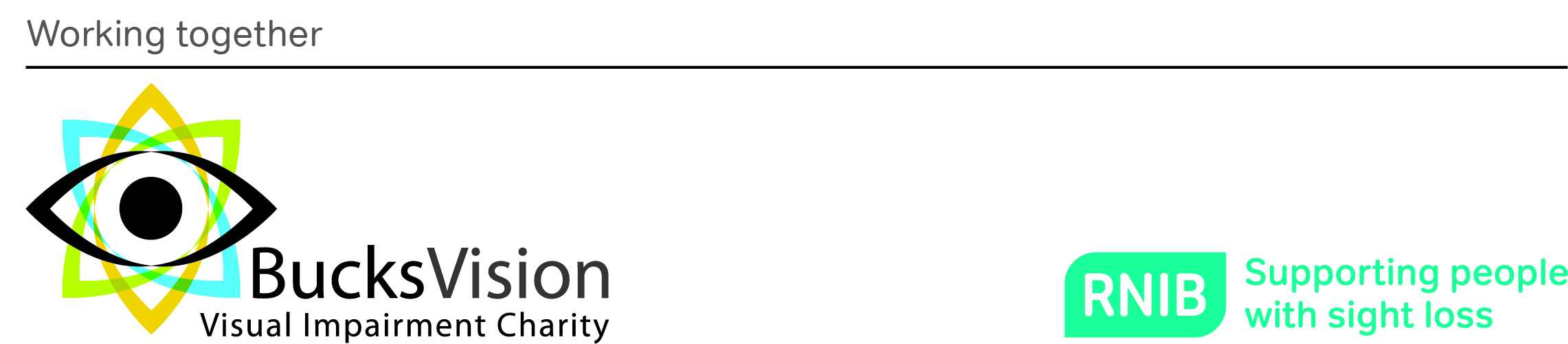 Do you know of anyone else who would like to volunteer?  BucksVision has many fantastic volunteer opportunities, please tell your friends.Thank you for completeing our Volunteer Application form.  If you are applying for a role which involves driving, please continue overleaf. Once completed please return to BucksVision, 143 Meadowcroft, Aylesbury HP19 9HH or email to slah@bucksvision.co.uk SurnameTitleFirst Name(s)Date of BirthEthnicityAddressPostcode  Postcode  Telephone noTelephone noTelephone noMobile noMobile noEmailEmailEmailVolunteer Role(s)How did you hear about BucksVision? How did you hear about BucksVision? How did you hear about BucksVision? How did you hear about BucksVision? How did you hear about BucksVision? Previous work and voluntary experience(s)Previous work and voluntary experience(s)Previous work and voluntary experience(s)Previous work and voluntary experience(s)Previous work and voluntary experience(s)Referees :  Please give the names and addresses of two referees, not family members, who have known you for over 2 years.  If possible, one to be from your present or previous employer.  We will contact them in writing, please provide their full postal address.Referees :  Please give the names and addresses of two referees, not family members, who have known you for over 2 years.  If possible, one to be from your present or previous employer.  We will contact them in writing, please provide their full postal address.Referees :  Please give the names and addresses of two referees, not family members, who have known you for over 2 years.  If possible, one to be from your present or previous employer.  We will contact them in writing, please provide their full postal address.Referees :  Please give the names and addresses of two referees, not family members, who have known you for over 2 years.  If possible, one to be from your present or previous employer.  We will contact them in writing, please provide their full postal address.Referees :  Please give the names and addresses of two referees, not family members, who have known you for over 2 years.  If possible, one to be from your present or previous employer.  We will contact them in writing, please provide their full postal address.Referees :  Please give the names and addresses of two referees, not family members, who have known you for over 2 years.  If possible, one to be from your present or previous employer.  We will contact them in writing, please provide their full postal address.Referees :  Please give the names and addresses of two referees, not family members, who have known you for over 2 years.  If possible, one to be from your present or previous employer.  We will contact them in writing, please provide their full postal address.Referees :  Please give the names and addresses of two referees, not family members, who have known you for over 2 years.  If possible, one to be from your present or previous employer.  We will contact them in writing, please provide their full postal address.1.Telephone No :Email:1.Telephone No :Email:1.Telephone No :Email:1.Telephone No :Email:2.Telephone No:Email:2.Telephone No:Email:2.Telephone No:Email:2.Telephone No:Email:a) Do you have any criminal convictions?      If YES please give full details :b) It is our policy to request an Enhanced Disclosure from the Disclosure and Barring Service for all volunteers who will have a one-to-one contact with our Members.  Will you give your permission for us to request this Disclosure?  (This information will be treated in the strictest confidence) .   Yes / No   The amendments  to the Exceptions Order 1975 (2013) provide that certain spent convictions and cautions are 'protected' and are not subject to disclosure to employers, and cannot be taken into account. Guidance and criteria on the filtering of these cautions and convictions can be found at the Disclosure and Barring Service websitea) Do you have any criminal convictions?      If YES please give full details :b) It is our policy to request an Enhanced Disclosure from the Disclosure and Barring Service for all volunteers who will have a one-to-one contact with our Members.  Will you give your permission for us to request this Disclosure?  (This information will be treated in the strictest confidence) .   Yes / No   The amendments  to the Exceptions Order 1975 (2013) provide that certain spent convictions and cautions are 'protected' and are not subject to disclosure to employers, and cannot be taken into account. Guidance and criteria on the filtering of these cautions and convictions can be found at the Disclosure and Barring Service websitea) Do you have any criminal convictions?      If YES please give full details :b) It is our policy to request an Enhanced Disclosure from the Disclosure and Barring Service for all volunteers who will have a one-to-one contact with our Members.  Will you give your permission for us to request this Disclosure?  (This information will be treated in the strictest confidence) .   Yes / No   The amendments  to the Exceptions Order 1975 (2013) provide that certain spent convictions and cautions are 'protected' and are not subject to disclosure to employers, and cannot be taken into account. Guidance and criteria on the filtering of these cautions and convictions can be found at the Disclosure and Barring Service websitea) Do you have any criminal convictions?      If YES please give full details :b) It is our policy to request an Enhanced Disclosure from the Disclosure and Barring Service for all volunteers who will have a one-to-one contact with our Members.  Will you give your permission for us to request this Disclosure?  (This information will be treated in the strictest confidence) .   Yes / No   The amendments  to the Exceptions Order 1975 (2013) provide that certain spent convictions and cautions are 'protected' and are not subject to disclosure to employers, and cannot be taken into account. Guidance and criteria on the filtering of these cautions and convictions can be found at the Disclosure and Barring Service websitea) Do you have any criminal convictions?      If YES please give full details :b) It is our policy to request an Enhanced Disclosure from the Disclosure and Barring Service for all volunteers who will have a one-to-one contact with our Members.  Will you give your permission for us to request this Disclosure?  (This information will be treated in the strictest confidence) .   Yes / No   The amendments  to the Exceptions Order 1975 (2013) provide that certain spent convictions and cautions are 'protected' and are not subject to disclosure to employers, and cannot be taken into account. Guidance and criteria on the filtering of these cautions and convictions can be found at the Disclosure and Barring Service websitea) Do you have any criminal convictions?      If YES please give full details :b) It is our policy to request an Enhanced Disclosure from the Disclosure and Barring Service for all volunteers who will have a one-to-one contact with our Members.  Will you give your permission for us to request this Disclosure?  (This information will be treated in the strictest confidence) .   Yes / No   The amendments  to the Exceptions Order 1975 (2013) provide that certain spent convictions and cautions are 'protected' and are not subject to disclosure to employers, and cannot be taken into account. Guidance and criteria on the filtering of these cautions and convictions can be found at the Disclosure and Barring Service websitea) Do you have any criminal convictions?      If YES please give full details :b) It is our policy to request an Enhanced Disclosure from the Disclosure and Barring Service for all volunteers who will have a one-to-one contact with our Members.  Will you give your permission for us to request this Disclosure?  (This information will be treated in the strictest confidence) .   Yes / No   The amendments  to the Exceptions Order 1975 (2013) provide that certain spent convictions and cautions are 'protected' and are not subject to disclosure to employers, and cannot be taken into account. Guidance and criteria on the filtering of these cautions and convictions can be found at the Disclosure and Barring Service websitea) Do you have any criminal convictions?      If YES please give full details :b) It is our policy to request an Enhanced Disclosure from the Disclosure and Barring Service for all volunteers who will have a one-to-one contact with our Members.  Will you give your permission for us to request this Disclosure?  (This information will be treated in the strictest confidence) .   Yes / No   The amendments  to the Exceptions Order 1975 (2013) provide that certain spent convictions and cautions are 'protected' and are not subject to disclosure to employers, and cannot be taken into account. Guidance and criteria on the filtering of these cautions and convictions can be found at the Disclosure and Barring Service websiteAvailability :  Please indicate below when you would be available to volunteer.Availability :  Please indicate below when you would be available to volunteer.Availability :  Please indicate below when you would be available to volunteer.Availability :  Please indicate below when you would be available to volunteer.Availability :  Please indicate below when you would be available to volunteer.Availability :  Please indicate below when you would be available to volunteer.Availability :  Please indicate below when you would be available to volunteer.Availability :  Please indicate below when you would be available to volunteer.MondayTuesWedThursFridayWeekendFlexiblea.m.p.m.EveningsSignatureDateVolunteer Drivers- Please complete in fullVolunteer Drivers- Please complete in fullVolunteer Drivers- Please complete in fullVolunteer Drivers- Please complete in fullVolunteer Drivers- Please complete in fullPlease confirm that you are medically fit to drive as required by the DVLA.Please confirm that you are medically fit to drive as required by the DVLA.Please confirm that you are medically fit to drive as required by the DVLA.ConfirmConfirmPlease confirm your vehicle is fully insured and has a current MOT certificate.Please confirm your vehicle is fully insured and has a current MOT certificate.Please confirm your vehicle is fully insured and has a current MOT certificate.ConfirmConfirmNumber of Doors2345Make of VehicleMake of VehicleMake of VehicleRegistration of VehicleRegistration of VehicleRegistration of VehicleYear of ManufactureYear of ManufactureYear of ManufactureDoes your vehicle have rear seat belts?Does your vehicle have rear seat belts?Does your vehicle have rear seat belts?YesNoWould you be prepared to transport a person with their Guide DogWould you be prepared to transport a person with their Guide DogWould you be prepared to transport a person with their Guide DogYesNoPlease be aware, you must inform your insurance company that you are undertaking non-profit making volunteer driving on behalf of BucksVision.  For insurance cover volunteer driving is classed as social and domestic use rather than business use.Please be aware, you must inform your insurance company that you are undertaking non-profit making volunteer driving on behalf of BucksVision.  For insurance cover volunteer driving is classed as social and domestic use rather than business use.Please be aware, you must inform your insurance company that you are undertaking non-profit making volunteer driving on behalf of BucksVision.  For insurance cover volunteer driving is classed as social and domestic use rather than business use.Please be aware, you must inform your insurance company that you are undertaking non-profit making volunteer driving on behalf of BucksVision.  For insurance cover volunteer driving is classed as social and domestic use rather than business use.Please be aware, you must inform your insurance company that you are undertaking non-profit making volunteer driving on behalf of BucksVision.  For insurance cover volunteer driving is classed as social and domestic use rather than business use.Do you have any previous volunteer driving experience?  If YES, please give details.Do you have any previous volunteer driving experience?  If YES, please give details.Do you have any previous volunteer driving experience?  If YES, please give details.Do you have any previous volunteer driving experience?  If YES, please give details.Do you have any previous volunteer driving experience?  If YES, please give details.Frequency of volunteer driving commitment you are willing to undertake:Frequency of volunteer driving commitment you are willing to undertake:Frequency of volunteer driving commitment you are willing to undertake:Frequency of volunteer driving commitment you are willing to undertake:Frequency of volunteer driving commitment you are willing to undertake:Regular commitment- to/from BucksVision Social Club/ActivityRegular commitment- to/from BucksVision Social Club/ActivityRegular commitment- to/from BucksVision Social Club/ActivityYesNoOccasional local journeysOccasional local journeysOccasional local journeysYesNoOccasional journeys within BucksOccasional journeys within BucksOccasional journeys within BucksYesNo